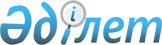 О присвоении наименований улиц села Жансугурова Жансугуровского сельского округаРешение акима Жансугуровского сельского округа Аксуского района Алматинской области от 4 мая 2021 года № 2. Зарегистрировано Департаментом юстиции Алматинской области 4 мая 2021 года № 5951
      В соответствии с подпунктом 4) статьи 14 Закона Республики Казахстан от 8 декабря 1993 года "Об административно-территориальном устройстве Республики Казахстан", с учетом мнения населения села Жансугурова Жансугуровского сельского округа и на основании заключения ономастической комиссии Алматинской области от 15 апреля 2021 года, аким Жансугуровского сельского округа Аксуского района РЕШИЛ:
      1. Присвоить улицам села Жансугурова следующие наименования:
      первой улице улицу "Борибай батыр", второй улице улицу "Кажымкана Масимова", расположенные в восточной части.
      2. Контроль за исполнением настоящего решения оставляю за собой.
      3. Настоящее решение вступает в силу со дня государственной регистрации в органах юстиции вводится в действие по истечении десяти календарных дней после дня первого официального опубликования.
					© 2012. РГП на ПХВ «Институт законодательства и правовой информации Республики Казахстан» Министерства юстиции Республики Казахстан
				
      Аким Жансугуровского сельского округа

Б. Шарипов
